Мониторинг объекта (ОН –Холохоренко А.М.): с. Анучино, 16.05. 2022Проведение работ по сохранению объекта культурного наследия «Памятник землякам, погибшим на фронтах ВОВ» с. Анучино, ул.Лазо,4аРаботы начаты с 10 мая 2022.На объекте работают 3 человека. Имеется все необходимое оборудование.Ведутся работы по демонтажу мемориальных плит и красочных покрытий.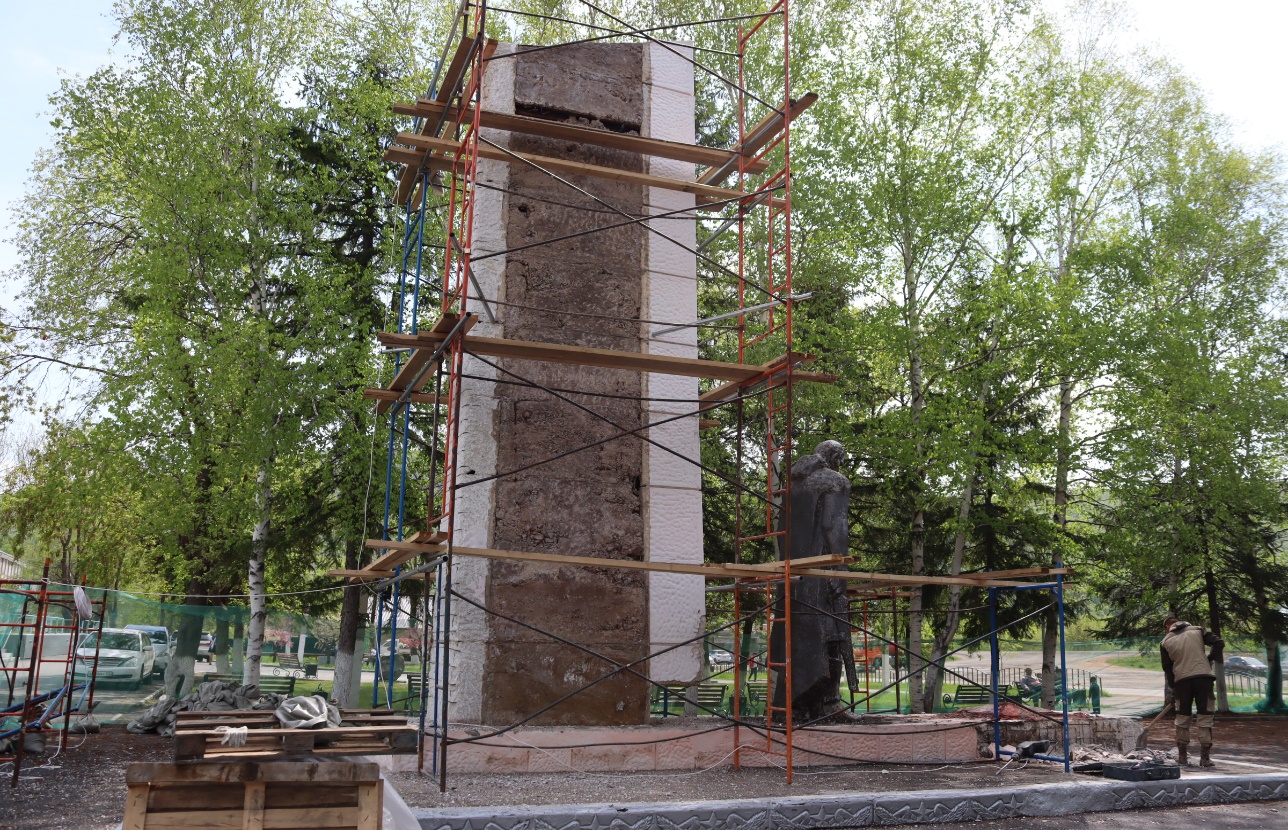 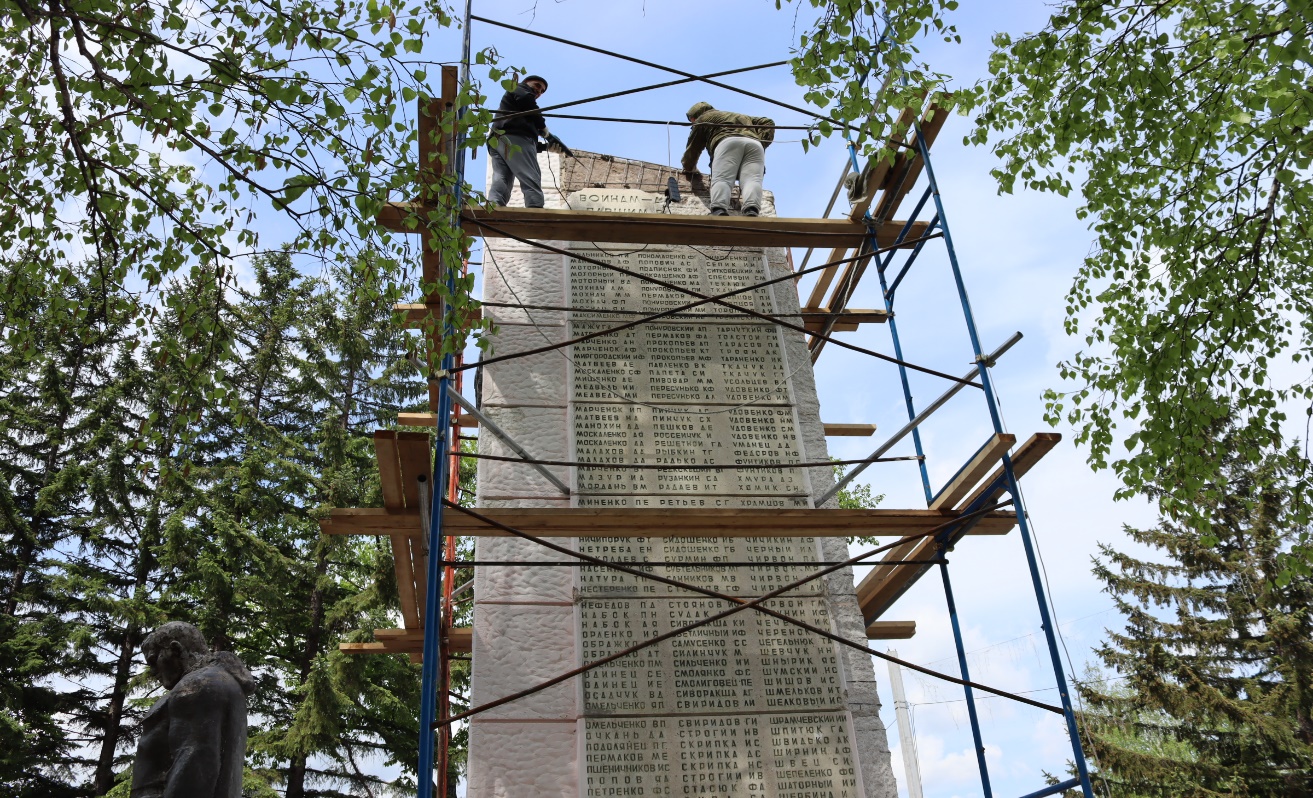 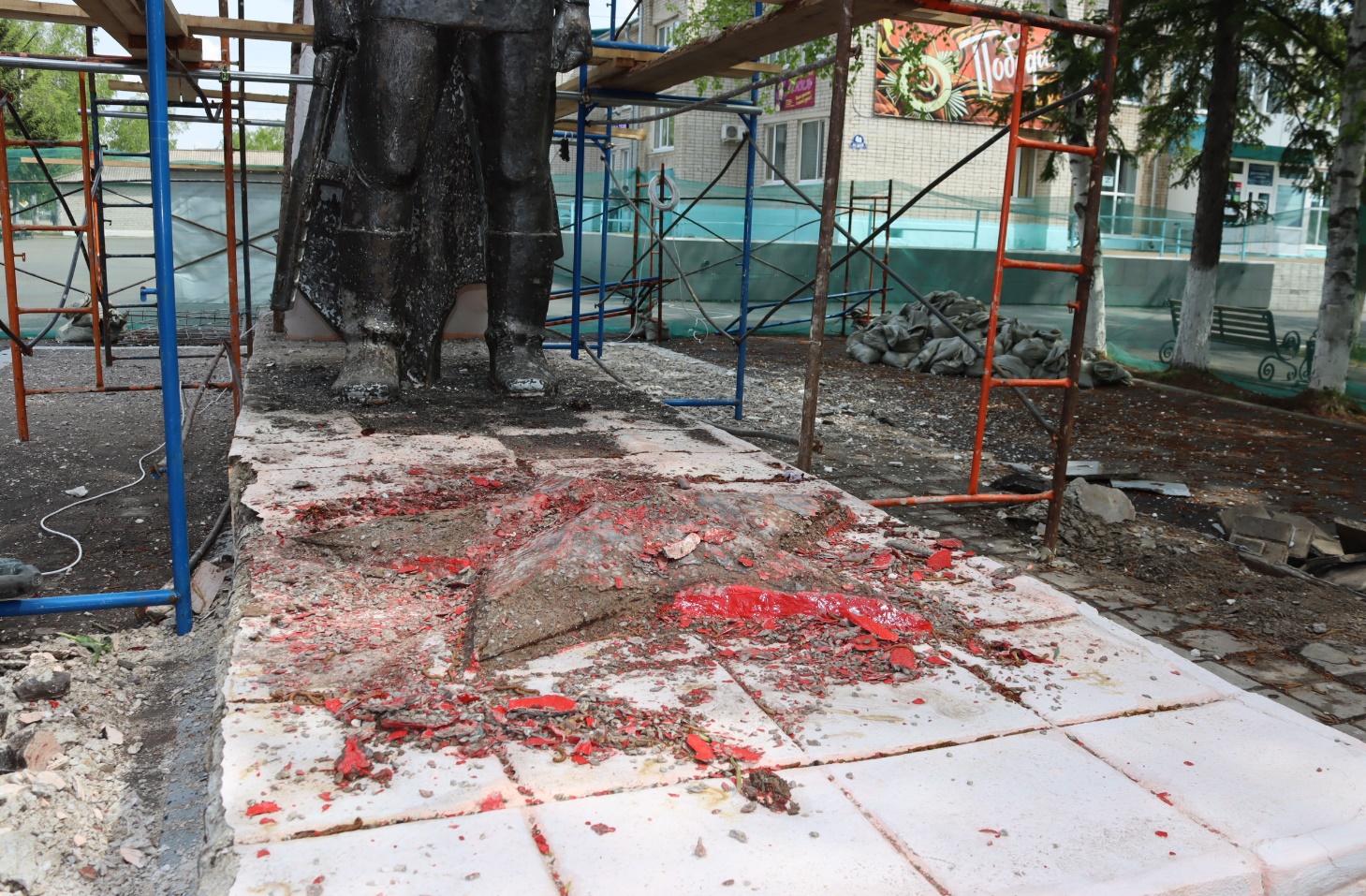 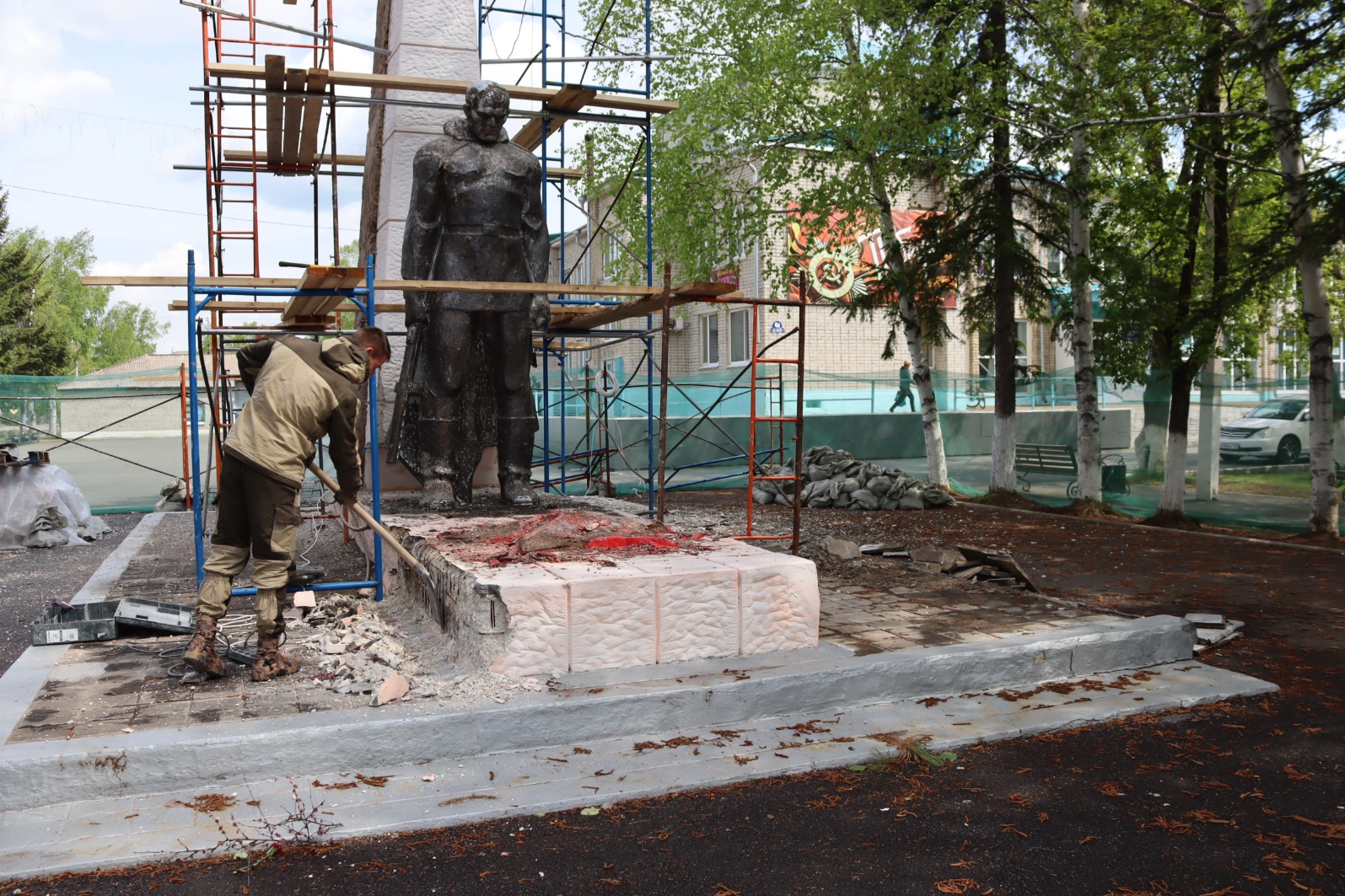 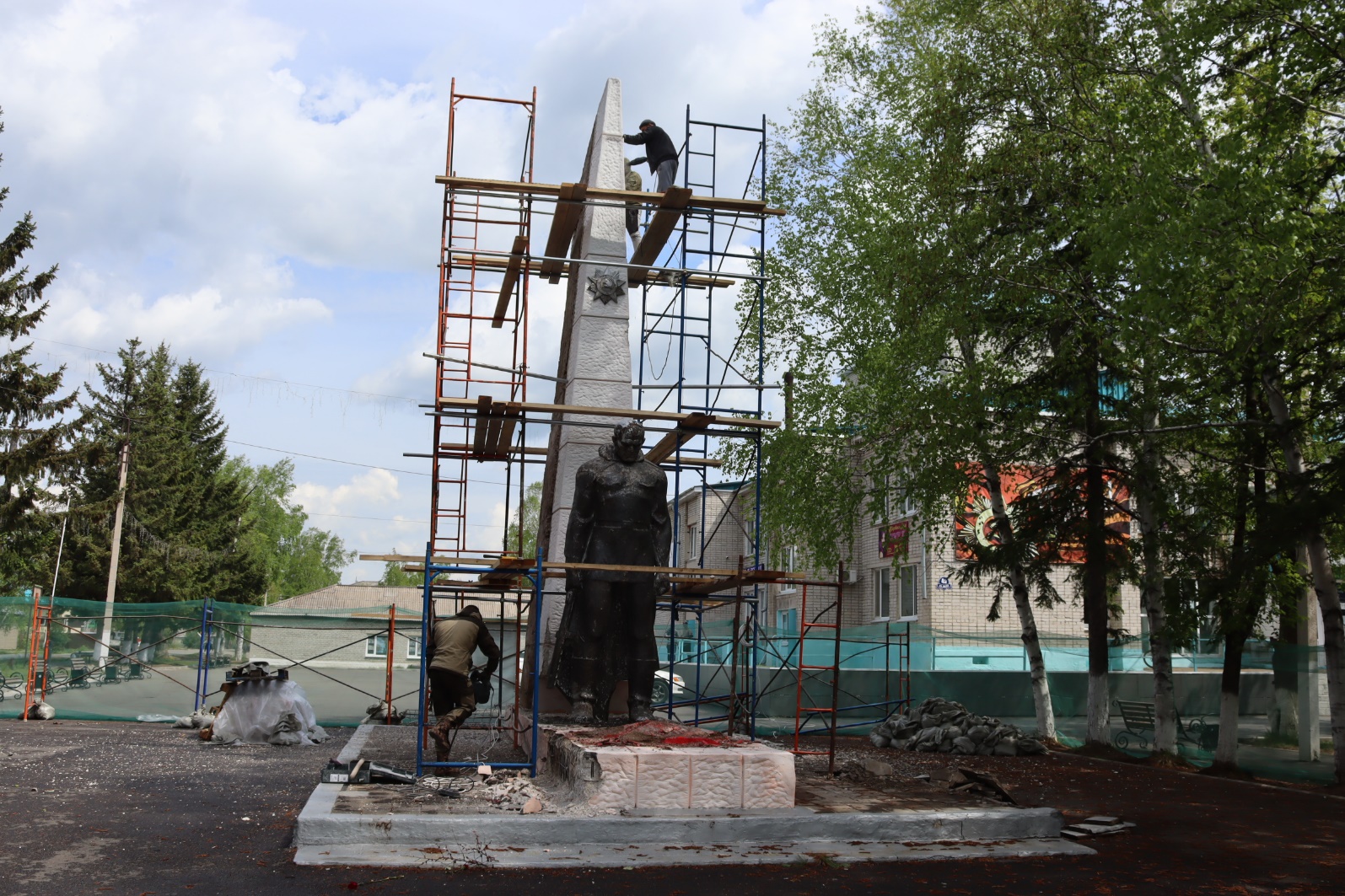 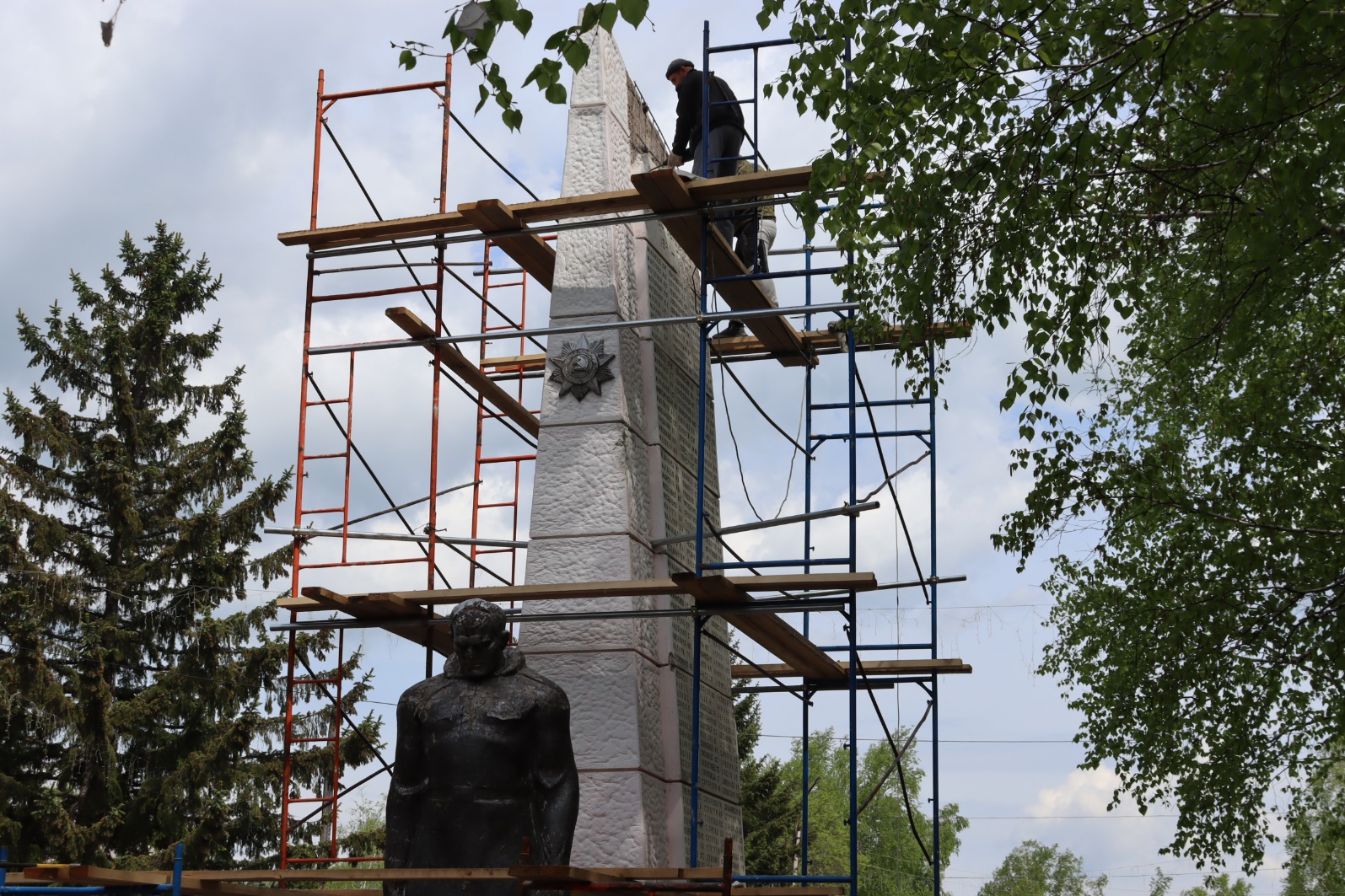 